Комитет образования и науки Волгоградской области 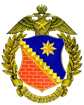 Государственное автономное учреждение дополнительного профессионального образования "Волгоградская  государственная академия последипломного образования" (ГАУ ДПО "ВГАПО")Центр аттестации педагогических работниковМетодические рекомендациипо предоставлению итогов результативности профессиональной деятельности педагогических работников с целью установления квалификационных категорий	Волгоград 2017Методические рекомендации Центра аттестации педагогических и руководящих работников государственного автономного учреждения дополнительного профессионального образования "Волгоградская государственная академия последипломного  образования"  (далее – Центр аттестации) разработаны в целях сокращения избыточной отчетности при прохождении аттестации с целью установления квалификационной категории педагогическими работниками организаций, осуществляющих образовательную деятельность на территории Волгоградской области.Аттестация учителей в целях установления квалификационной категории проводится по их желанию (часть 1 статьи 49 Федерального закона от 29.12.2012  № 273 "Об образовании в Российской Федерации", пункты 2 и 24 Порядка аттестации) на основании их заявлений (пункт 27 Порядка проведения аттестации педагогических работников организаций, осуществляющих образовательную деятельность, утвержденного приказом Минобрнауки России от 07.04.2014 № 276 (далее – Порядок аттестации), в которых указываются квалификационные категории и должности, по которым они желают пройти аттестацию (пункт 28 Порядка аттестации).Таким образом, педагогические работники по желанию  направляют 
в аттестационную комиссию заявление с целью установления квалификационной категории. Центр аттестации начинает прием заявлений в новом формате
 от педагогических работников образовательных организаций Волгоградской области, планирующих прохождение аттестации  в 2017-2018 учебном году, ежемесячно с учетом действия имеющихся категорий в электронном виде на сайте Центра аттестации http://www.capr-vgapo.ru/  (выход на сайт возможен и через официальный сайт ВГАПО http://vgapkro.ru ) с 01 июля 2017 года.Следует учесть, что на основании перечня критериев для установления педагогическим работникам первой и высшей квалификационных категорий,  содержащихся в пунктах 36 и 37 Порядка аттестации, и с учётом пункта 38 Порядка аттестации Центром аттестации разработаны формы карт результативности, которые заполняются аттестуемыми педагогическими работниками,  утверждаются руководителями  образовательных организаций (далее – ОО) и размещаются в формате PDF в личном кабинете заявителя на сайте Центра аттестации. Этапы предоставления документов:Подать заявление о проведении аттестации с целью установления квалификационной категории, возможно:используя уже имеющуюся регистрацию и личный кабинет на сайте ВГАПО http://vgapkro.ru;воспользоваться сайтом http://www.capr-vgapo.ru/, страничка-"аттестуемым педагогам" – подать заявление, пройти регистрацию 
с использованием адреса личной электронной почты;внимательно изучить инструкцию сайта и следовать ей.Оформление и публикация карты результативности в личном кабинете заявителя:карта результативности по должности заполняется аттестуемым, проверяется и заверяется подписью руководителя ОО и печатью ОО,  сканируется и размещается в личном кабинете аттестуемого в формате PDF;документы, перечисленные в карте результативности, размещаются на сайте ОО в рамках действующего законодательства;иная информация, отражающая уровень результативности аттестуемого, может быть размещена на сайте ОО по его желанию.Проведение анализа и оценки результативности, привлеченными специалистами (экспертами):уведомление специалиста через его личную электронную почту;регистрация эксперта  на сайте или использование уже имеющейся регистрации на сайте государственного автономного учреждения дополнительного профессионального образования "Волгоградская государственная академия последипломного  образования"; работа с картами результативности и сайтами ОО в сети Интернет;заполнение экспертами электронной формы заключения. Для проведения всестороннего анализа и оценки результативности профессиональной деятельности для проведения аттестации руководителям образовательных организаций рекомендуется:Привести сайты образовательных организаций в соответствие с требованиями статьи 29, Федерального Закона  от 29 декабря 2012 г. № 273-ФЗ "Об образовании в Российской Федерации", приказа Министерства образования и науки РФ от 14 июня 2013 г.  № 462 "Об утверждении Порядка проведения самообследования образовательной организацией", а также Постановления Правительства Российской Федерации от 17 мая 2017 г. № 575 "О внесении изменений в п.3. Правил размещения на официальном сайте образовательной организации в информационно-телекоммуникационной сети "Интернет" и обновления информации об образовательной организации".Систематизировать и обновлять для самостоятельного использования аттестационными комиссиями и (или) специалистами следующую информацию о результативности педагогических работников за последние 5 лет, уже имеющуюся на сайтах ОО в электронном виде:итоги мониторингов, проводимых организацией (например, на основании электронного журнала);результаты участия во всероссийской олимпиаде школьников (в том числе её школьного, муниципального, регионального и заключительного этапов и с указанием учителей, ответственных за подготовку соответствующих обучающихся);планы мероприятий ОО по годам и результаты их проведения;информацию об участниках конкурсов на получение денежного поощрения лучшими учителями, а  также информация о проведении конкурсов педагогического мастерства муниципальных, региональных, Всероссийских уровней: "Учитель года России" "Воспитатель года", "Преподаватель года" и др., включая все их этапы, а также иных конкурсов и грантов;обеспечивать размещение на сайте ОО в сети "Интернет":информацию,  подтверждающую достигнутую результативность в работе учителей (по их желанию) на основе критериев, предусмотренных пунктами 36 и 37 (с учётом пункта 38) Порядка аттестации, с приложением сканированных копий документов и гиперссылками Интернет-ресурсы;2.5.2. образовательной программы (в том числе учебном плане, календарном учебном графике); 2.5.3 аннотации к рабочим программам дисциплин (по каждой дисциплине в составе образовательной программы) с приложением их копий (при наличии); информацию о методических и об иных документах, разработанных образовательной организацией для обеспечения образовательного процесса; информацию о реализуемых образовательных программах, в том числе о реализуемых адаптированных образовательных программах, с указанием учебных предметов, курсов, дисциплин (модулей), практики, предусмотренных соответствующей образовательной программой, а также об использовании при реализации указанных образовательных программ электронного обучения и дистанционных образовательных технологий; информацию о методических и об иных документах, разработанных образовательной организацией для обеспечения образовательного процесса; о реализуемых образовательных программах, в том числе о реализуемых адаптированных образовательных программах, с указанием учебных предметов, курсов, дисциплин (модулей), практики, предусмотренных соответствующей образовательной программой, а также об использовании при реализации указанных образовательных программ электронного обучения и дистанционных образовательных технологий;информацию о численности обучающихся (воспитанников) по реализуемым образовательным программам.Карты результативности по должностям разработаны единообразно, но с учетом специфики должности и типа ОО. Состоят из пяти разделов, четыре из которых обязательные для заполнения:Раздел 1: "Результат освоения обучающимися (воспитанниками)  образовательных программ по итогам мониторингов ОО или внутреннего контроля в ОО".Раздел 2: "Результативность профессиональной деятельности аттестуемого по выявлению и развитию способностей обучающихся (воспитанников) по итогам участия обучающихся в мероприятиях предметного направления разного уровня (олимпиадах, конкурсах, фестивалях, соревнованиях и др.)".Раздел 3: "Личный вклад аттестуемого в повышение  качества образования на основе совершенствования методов обучения, воспитания и продуктивного использования новых образовательных технологий".Раздел 4: "Транслирование в педагогических коллективах опыта практических результатов своей профессиональной деятельности, в том числе экспериментальной и инновационной.Раздел 5- заполняется по желанию.Прием документов осуществляется Центром аттестации.Директор Центра аттестации: Елена Николаевна Попова, кандидат педагогических наук, доцент ВГАПО. Тел: 94-99-61Сотрудники Центра аттестации:Ирина Михайловна Булгакова, специалист по УМР, почетный работник общего образования РФИрина Валерьевна Ботвина, специалист по УМРЕвгений Владимирович Гайворонский –Кантомиров, специалист по УМРОксана Владимировна Дудко, специалист по УМРЛюбовь Владимировна Пчелина, специалист по УМРНаталья Александровна Савалкова, специалист по УМРАдрес: г.Волгоград, ул. имени милиционера Буханцева, д.32.Адрес сайта:http://www.capr-vgapo.ru/Email: vgapk-capr@mail.ruКонтактный телефон специалистов Центра аттестации: 94-99-62.